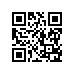 О составе апелляционной комиссии по проведению апелляций по результатам государственной итоговой аттестации студентов образовательных программ магистратуры факультета бизнеса и менеджментаПРИКАЗЫВАЮ:Утвердить апелляционную комиссию (далее – АК) по проведению апелляций по результатам государственной итоговой аттестации студентов 2 курса магистратуры, образовательных программ: «Маркетинг», «Маркетинговые коммуникации и реклама в современном бизнесе», «Стратегическое и корпоративное управление», «Управление проектами: проектный анализ, инвестиции, технологии реализации»,  «Управление человеческими ресурсами», «Экономика впечатлений: менеджмент в индустрии гостеприимства и туризме», направления подготовки 38.04.02 «Менеджмент», факультета бизнеса и менеджмента, очной формы обучения в составе:Первый проректор								            В.В. Радаевпредседатель АКДворяшина М.М.к.э.н., доцентЧлены АКРешетникова К.В.к.э.н., доцентСаидов З.Б. к.э.н., ст. преподавательКорелина А.С.к.э.н., преподавательСекретарь АКПлужникова И.Г.Менеджер отдела сопровождения учебного процесса в магистратуре